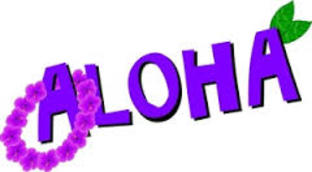 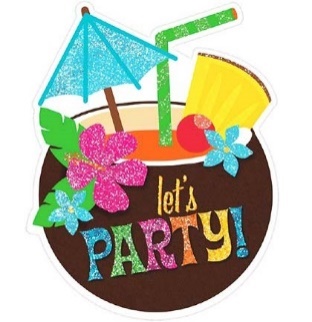 Hawaiian LUAU PARTY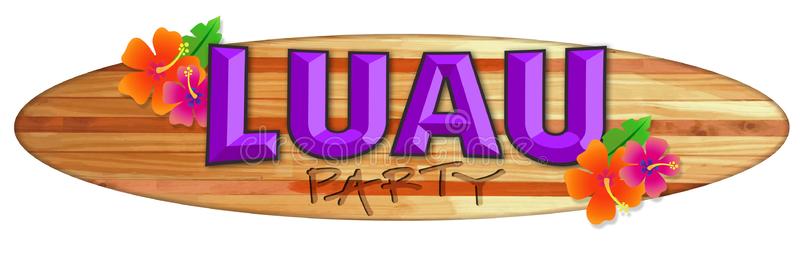 July 25th, 202011:00am – 2:30pmLeisure World Club House #2 13533 Seal Beach Blvd, Seal Beach, CA 90740   Best Hawaiian Regalia Contest– 3 Winners                   [Red Hat Colors] ~SisterHood~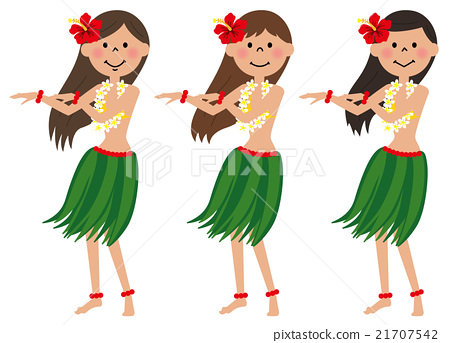                ~PRIZES ~ 50/50 Raffle~                             ~includes food dessert & games~                              ~Learn to do the HULA dance ~music             Cost $35.00  RSVP: QM Debb queenmumdebb@gmail.com [562]756-1556 or Pat Staley patt5150@aol.com [562]714-7004                                                 Make checks out to Social Butterflies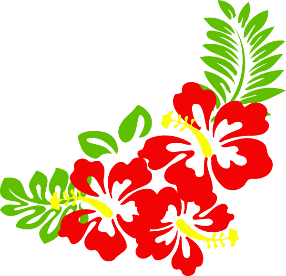 RHS Members Aloha Hawaiian Luau Party ~ July 25th, 2020, 11:00am-2:30pm~Social Butterflies ~ Vintage Babes ~ Twilite Girls~Please include this form when sending in your checks. Make checks out to Social Butterflies and mail to: QM Debb, 1310 Stevely Ave, Long Beach, CA 90815*** Self-Seating ~ Red Hat Regalia Colors~No Refunds ~ Transferrable ~For RHS Supporting Members~
Please provide proof of membership when registering [copy of membership card]    for this event as well as "at the door". 
Your Member ID Card can be printed off the RHS website page: hover over “CONNECT click on > MY ACCOUNT > 
MEMBERSHIP INFORMATION > PRINT/VIEW MY MEMBERSHIP CARD”